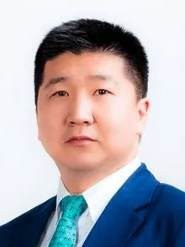 ОЛОН НИЙТИЙН РАДИО, ТЕЛЕВИЗИЙН ҮНДЭСНИЙ ЗӨВЛӨЛИЙН ГИШҮҮНД НЭР ДЭВШИХ ТУХАЙ ХҮСЭЛТ Товч удирдамж: Нэр дэвших тухай хүсэлт гаргахдаа энэхүү загварт асуусан асуулт, шаардсан мэдээлэл бүрийн дор /ард/ хариултаа үнэн зөв бичнэ. Компьютерын програм ашиглаж бичсэн хүсэлтийг цаасаар хэвлэж гарын үсэг зурах бөгөөд уг эх хувь, түүний хавсралт мөн Word-ын файлыг цахим шуудангаар тус тус Байнгын хороонд явуулна. НЭГ. НЭР ДЭВШИГЧИЙН ТОВЧ ТАНИЛЦУУЛГА, НИЙТЛЭГ ШААРДЛАГАХОЁР. ХИЙХ АЖИЛ, НЭР ДЭВШСЭН ҮНДЭСЛЭЛЭЭ БИЧСЭН ТАЙЛБАР--- оОо ---1.1Эцэг/эхийн нэр: Нямдаваа Ургийн овог: ХотгойдНэр: МонсорХүйс: Эр                  Төрсөн он: 1981                                       Төрсөн газар: Улаанбаатар хот Иргэний харьяалал:  МонголОдоо оршин суугаа аймаг/нийслэл, сум/дүүрэг:  БЗДүүрэг 4-р хороо 15-р хороолол 63 байр 33 тоот /Мэдээлэл гаргагчийн зөвшөөрлөөр/1.2Нэр дэвших тухай хүсэлт гаргаж буй албан тушаал 1.2МҮОНРТ-ийн Үндэсний зөвлөлийн гишүүн 1.3Иргэний харьяалалМонгол улсын иргэн1.4Боловсрол 1.4 ШУТИС-КТМС програм хангамж - Бакалавр1.5Эрхэлсэн ажил 1.5Мандал лайф даатгал – ТУЗ Дарга; 2022 - одоо(Сүхбаатар, 1-р хороо, жамьян гүний, 18-2, Меру барилга, 5 давхар, 505 тоот)Мандал Ирээдүйн Өсөлт Хамтын хаалттай хөрөнгө оруулалтын сан – ТУЗ гишүүн; 2021-одооМандал Хуримтлал  хамтын нээлттэй хөрөнгө оруулалтын сан – ТУЗ гишүүн; 2022-одоо Улаанбаатар Ассет Менежмент ҮЦК – Гүйцэтгэх захирал; 2015-2022 (Улаанбаатар, Чингэлтэй, 5-р хороо, 6-р хороолол/15141/,их тойруу,34-р байр 1давхарт,А-1 хасэг тоот)Юу Эм Си Альфа ХХК – Гүйцэтгэх захирал; 2010 – 2015 (Улаанбаатар, Сүхбаатар, 2-р хороо, сөүл, 7/1 Мандал оффис 301)АНУ элчин сайдын яам – Мэдээлэл хангамжийн менежер; 2007 – 2010 (Улаанбаатар хот дахь АНУ-ын Элчин сайдын яам Денверийн гудамж #3, 11-р хороолол, Улаанбаатар хот 14190, Монгол Улс)Дарханы төмөрлөгийн үйлдвэр ТӨХГ – Захирлын туслах; 2006-2007 (Дархан-Уул, Дархан, 16-р баг, өөрийн байр)1.6Улс төрийн болон намын удирдах, гүйцэтгэх албан тушаалСүүлийн таван жил улс төрийн албан тушаал болон улс төрийн намын удирдах, гүйцэтгэх албан тушаал эрхэлж байсан эсэхийг бичих. 1.6Үгүй1.7Эрүүгийн хариуцлага1.7Үгүй1.8Яллагдагчаар татагдсан эсэх1.8Үгүй1.9Сахилгын шийтгэлийн талаар1.9Үгүй1.10Мэргэжлийн холбоо, байгууллагын гишүүнчлэлийн талаар-Төрийн бус байгууллагад эрхэлж байсан албан тушаал, гүйцэтгэсэн чиг үүрэг, огноог хамгийн сүүлийнхээс нь эхлэн он дарааллаар бичнэ.1.10Монголын менежментийн манлайлал форум – Удирдах зөвлөл (Улаанбаатар, Баянзүрх, 21-р хороо, бага дарь эх 3, гудамж 1564 тоот)Санхүүгийн зах зээлийн холбоо – УЗ гишүүн (Улаанбаатар, Баянгол, 2-р хороо, 808 тоот)2.1Тухайн албан тушаалд томилогдвол хийх ажил, уг албан тушаалд нэр дэвшсэн үндэслэлээ тайлбарлаж тодорхой, ойлгомжтой бичнэ /500-1000 үгэнд багтаана/.2.1Эдийн засгийн ил тод байдал, шударга өрсөлдөөн, олон нийтэд нээлттэй мэдээлж чадаж байгаа эсэхийг хөндлөнгөөс хянах, энэ чиглэлээр нэвтрүүлэг, контентийн бодлого дээр хяналт тавих нь энэ албан тушаалд нэр дэвших үндсэн шалтгаан болсон. Миний хөрөнгийн зах зээл, бизнесийн чиглэлээр 15 орчим жилийн ажлын дадлага туршлагатай ба үндэсний олон нийтийн телевизийн үйл ажиллагааг зөвлөлийн гишүүнд нэр дэвшиж сонгогдож чадвал бизнес эрхлэгчдийн эрх ашгийг тодорхой хэмжээнд төлөөлж чадна хэмээн үзсэний үндсэн дээр нэр дэвшиж байгаа. Өнөөгийн байдлаар олон нийтэд аж ахуйн нэгж, хуулийн этгээдийн үйл ажиллагаанд тулгамдаж буй асуудал, саад бэрхшээл, гарц шийдэл хүнд сурталыг ямар нэгэн хөндлөнгийн нөлөөлөлгүйгээр  мэдээлж байх нь нэн чухал юм.  